Обособленное структурное подразделение  муниципальногобюджетного дошкольного образовательного учреждениядетского сада №7 «Жемчужинка» - детский сад «Росинка»Сценарий мероприятия «День тыла Вооружённых сил РФ»по познавательному развитию.Тема: «Подвиг тружеников тыла»Подготовил воспитатель: Рудова Е.Н.х.ОбъединённыйЦель: Знакомство детей с подвигами тружеников тыла и формирование у дошкольников патриотических чувств.Задачи:Образовательные:-продолжать знакомить детей с военной жизнью (рассказывать о тружениках тыла, их нелёгкой работе; рассматривать иллюстрации).Развивающие:-развивать речь (читать письмо, отвечать на вопросы, отгадывать загадки);- активизировать словарный запас (обогащать речь словами: фашисты, труженики тыла, ветераны);- развивать мышление и пространственное воображение (выбирать из предложенных предметов то, что необходимо солдату на войне, а что нет; выкладывать из геометрических фигур военную технику).Воспитательные:- воспитывать уважительное отношение к участникам войны и труженикам тыла (оформлять поздравительные открытки ветеранам);- прививать любовь к родине и своему народу (собирать военный самолёт, вертолёт, танк, бронеавтомобиль);- формировать желание детей защищать свою страну (участвовать в соревновании по военной теме).Интеграция образовательных областей: познавательное, социально-коммуникативное, речевое, художественно-эстетическое.Оборудование: Письмо с фронта; презентация с иллюстрациями предприятий и колхозов, где трудились труженики тыла; геометрические фигуры и картинки военного самолёта, вертолёта, танка, бронеавтомобиля из геометрических фигур; две большие корзины; предметы и продукты, производимые в военное время (макет хлеба, военная шапка, игрушечная военная техника и пистолет), предметы, не нужные на войне (книжка, тетрадка, раскраска).Ход занятияВоспитатель:-Здравствуйте, ребята! Сегодня к нам в группу пришло письмо. Оно затерялось во время войны и не дошло до своего адресата. Давайте откроем и прочитаем его.Воспитатель:-Ребята, в нашей группе есть дети, которые умеют читать, прочтите, пожалуйста, письмо.Ребёнок:- «Здравствуйте, дорогие мама и сестрёнка. Пишу вам с фронта. Каждый день мы сражаемся с фашистами. Военная техника нас не подводит. Фронтовой хлеб выдают регулярно. Держитесь. Скоро победим! И дай Бог, увидимся.Ваш сын и брат Володя».Воспитатель:- Ребята, о чём написал солдат с фронта?- Кто такие фашисты? (ответы детей)Воспитатель:- Правильно, ребята. В письме солдат написал о жизни на войне. Фашисты – это солдаты гитлеровской Германии; жестокие и безжалостные люди.Воспитатель:-Как вы думаете, почему во время войны у солдат была вся необходимая военная техника?- Кто пёк хлеб для фронтовиков?- Кто одевал их? (ответы детей)Воспитатель:-Во время войны мужчины ушли на фронт. На промышленные предприятия, заменив их, пришли женщины, старики и школьники старших классов. Они стали выпускать в большом количестве танки, самолёты, оружия, боеприпасы. На заводах они шили военную форму. В колхозах они выращивали хлеб. Полностью одевали и кормили армию.(Рассказ воспитателя сопровождается показом презентации с иллюстрациями событий того времени).Воспитатель:-Благодаря ответственности и трудолюбию людей, вся экономика страны была переведена на военное положение, чтобы обеспечить Советскую армию всем необходимым для достижения победы.Воспитатель:-А сейчас я прочитаю вам загадки. Послушайте и отгадайте их.Гусеницы две ползут,Башню с пушкою везут. (Танк)Из ограды ствол торчит,Беспощадно он трещит.Кто догадлив, тот поймётТо, что это…(пулемёт).Из неё стреляют метко,И промазывают редко,Но бойцу нужна сноровка.Что в руках стрелка? (Винтовка)Буйная и злаяПодрывает всё вокруг.Но совсем не виноватаВ этом страшная… (граната).Воспитатель:- Молодцы, все загадки отгадали.Воспитатель:-Ребята, а как называются люди, трудившихся в тылу и производящие всё необходимое для войны? (ответы детей)Воспитатель:-Верно, труженики тыла.Воспитатель:-Ребята, как вы думаете, труженикам тыла тяжело было работать? (ответы детей)Воспитатель:-Действительно, ребята, труд этих людей можно назвать подвигом. Заводы работали днём и ночью. На плечи этих людей легла нелёгкая обязанность – освоить работу разных специалистов для обеспечения армии всем необходимым. У тружеников тыла был лозунг: «Всё для фронта, всё для Победы». День Победы, действительно, был бы не возможен без их героического вклада. Они, как и солдаты, приближали долгожданную Победу.Воспитатель:-Ребята, как вы думаете, какими качествами должны были обладать труженики тыла, чтобы помочь военным на фронте? (ответы детей)Воспитатель:- Правильно. Они должны были быть смелыми, храбрыми, мужественными, ответственными и трудолюбивыми.Воспитатель:-Ребята, а теперь давайте проверим, какие вы смелые и ловкие. А для этого разделимся на две команды. Нужно по очереди добежать до коробки и взять только тот предмет, который производили в стране в военное время.Воспитатель:-Молодцы, ребята! Все вы смелые, ловкие и храбрые. А главное знаете, что нужно солдату на войне, а что нет.Воспитатель:- А теперь, ребята, мы с вами отправимся на предприятие и превратимся в тружеников тыла, которые производили технику в военное время и из предложенных деталей соберём военный самолёт, вертолёт, танк, бронеавтомобиль.(Ребята по желанию выкладывают из геометрических фигур военную технику по предложенному образцу.)Воспитатель:-Молодцы, ребята. В случае войны из вас получатся самые лучшие труженики тыла, и наша армия не будет нуждаться в военной технике.Воспитатель:-Дорогие ребята, кому сегодня было посвящено наше необычное занятие?- Что нового мы с вами узнали? (ответы детей)Воспитатель:-Правильно, труженики тыла – это настоящие герои. Мы всегда должны благодарить их за нашу жизнь, за детство, за мирный дом и тишину. И пусть не будет больше войны, и не коснётся нас больше беда. 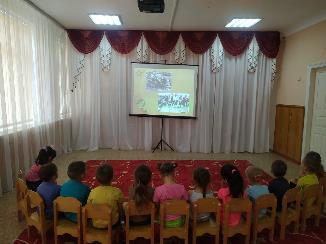 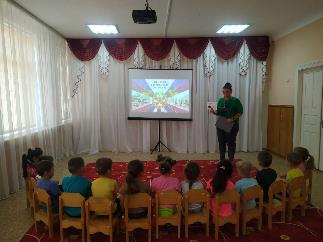 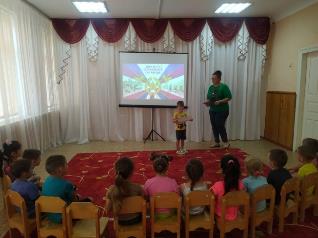 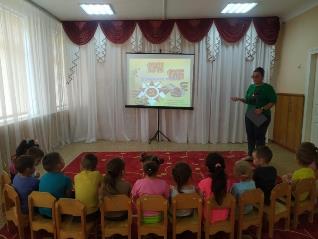 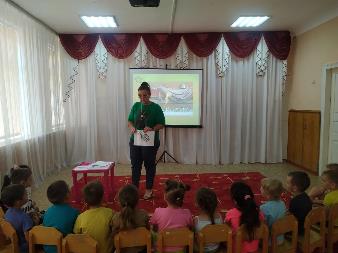 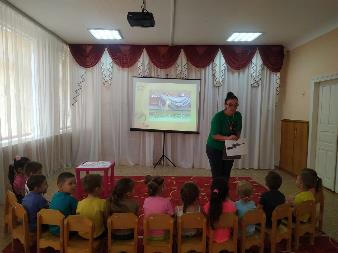 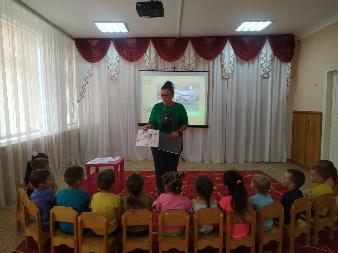 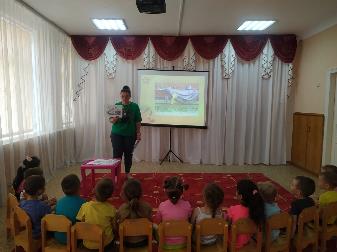 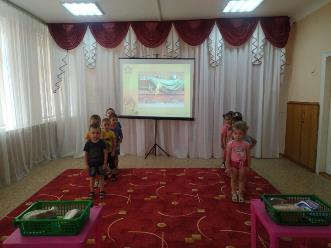 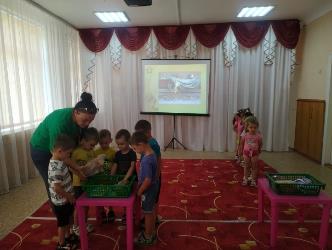 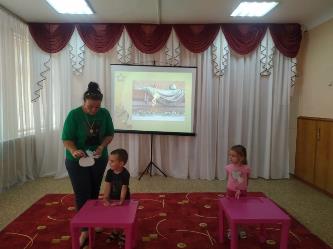 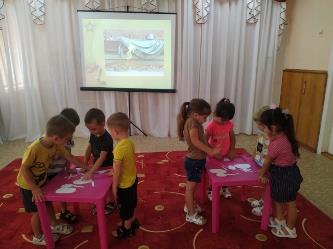 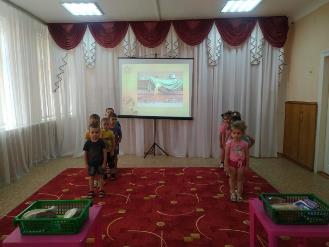 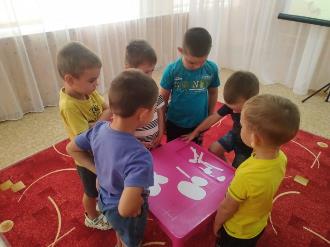 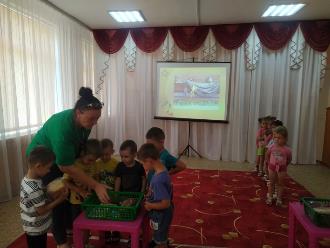 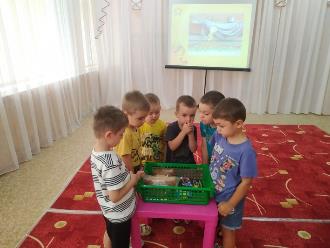 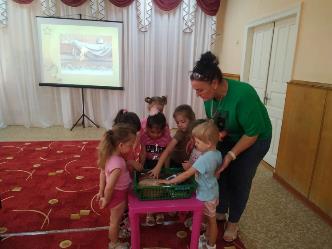 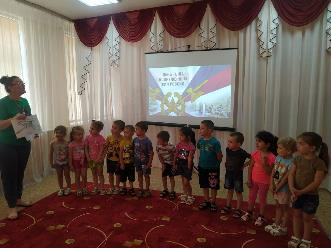 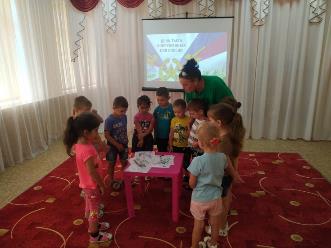 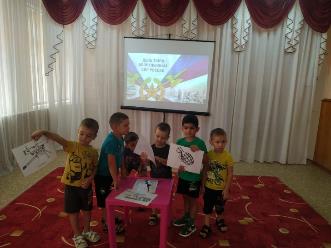 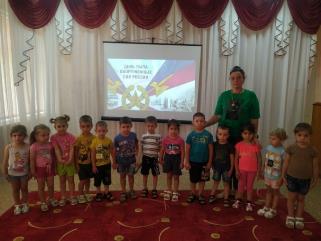 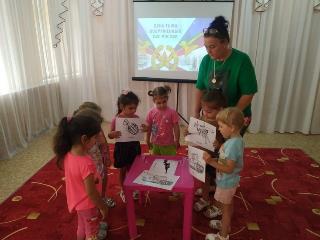 